9.1应急管理预案体系图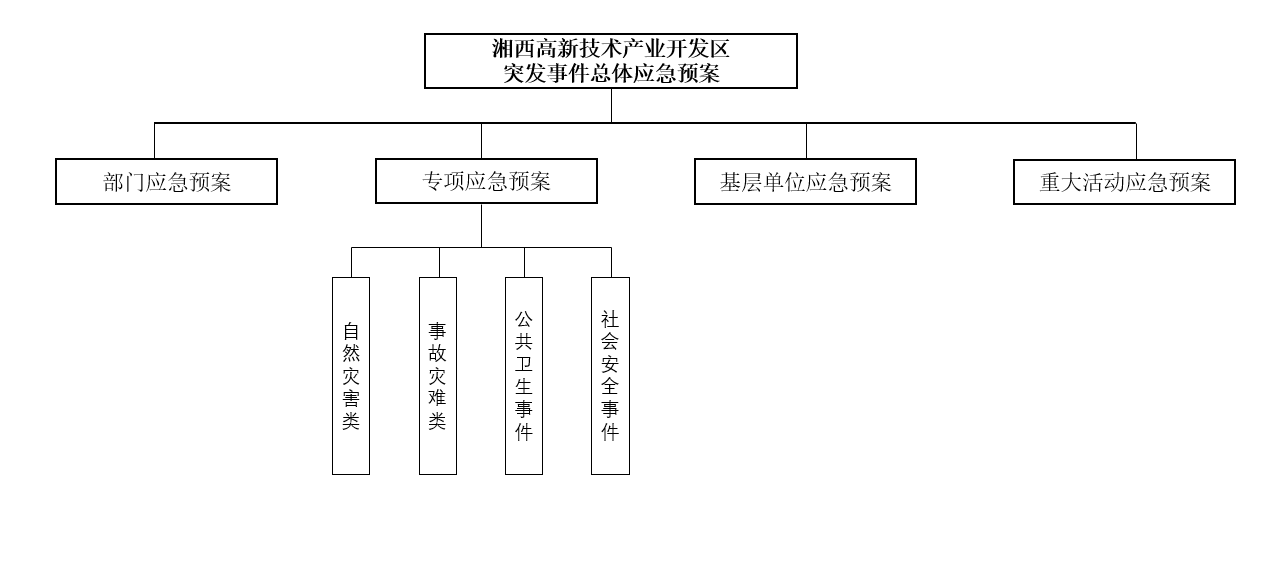 9.2应急管理组织体系图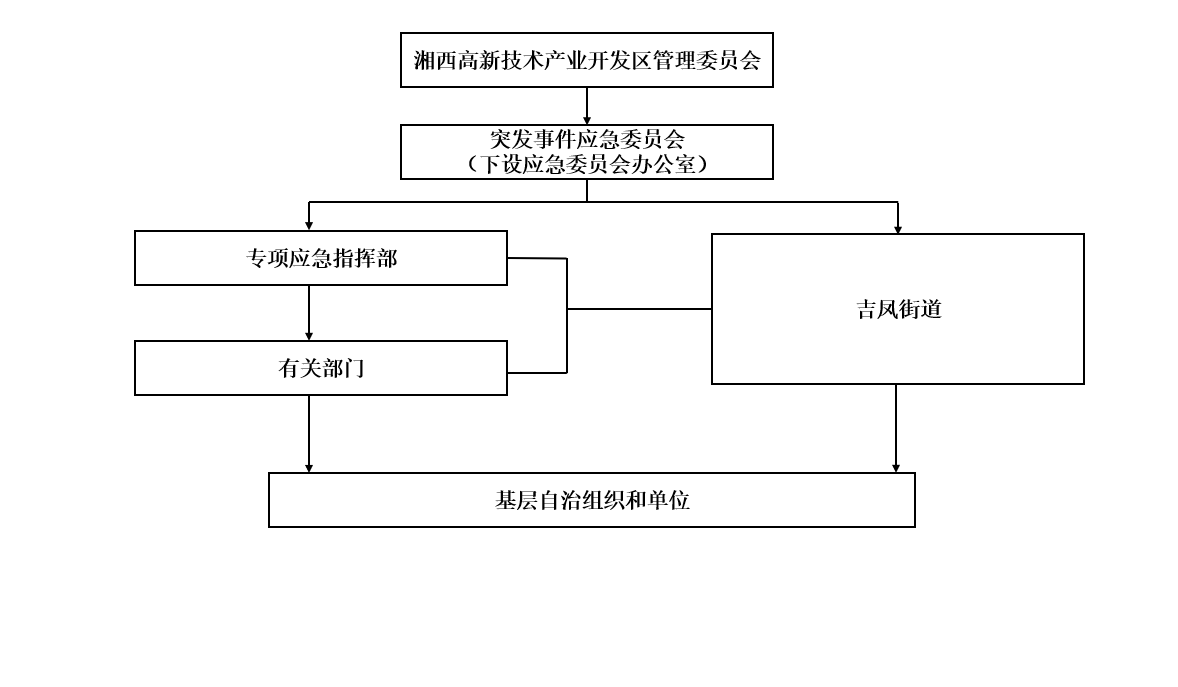 9.3应急处置工作流程图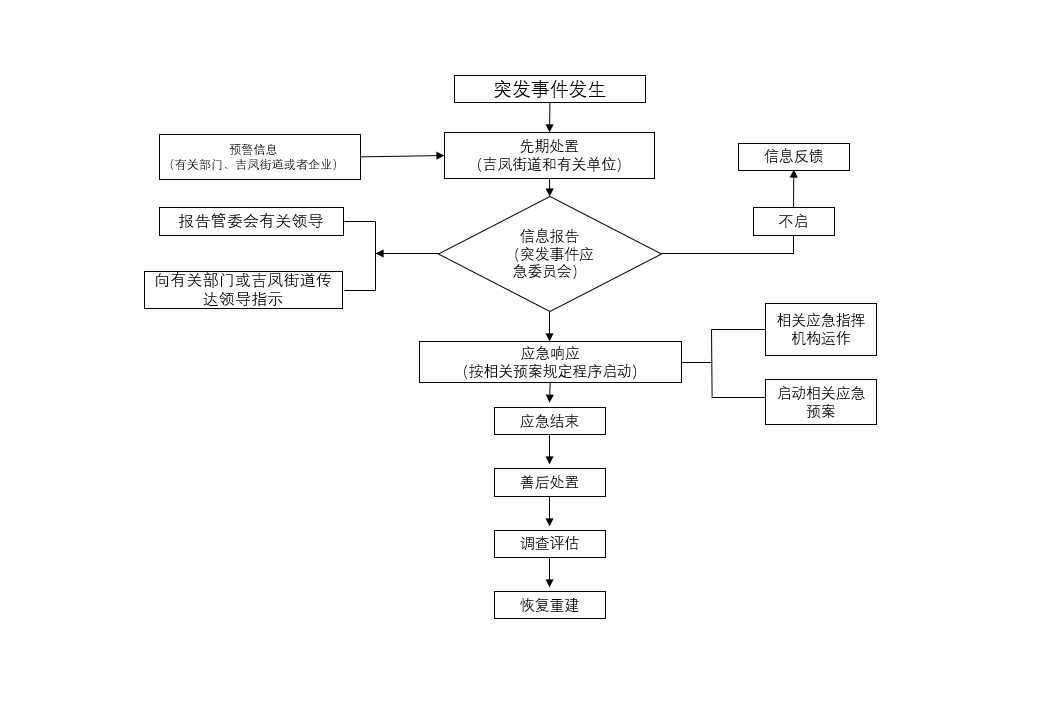 9.4突发事件应急委员会成员名单、联系方式9.5湘西自治州人民政府应急管理专家库成员名单（共 45 名专家）9.6应急救援物品储备单9.7高新区应急救援队伍9.8功能区域划分图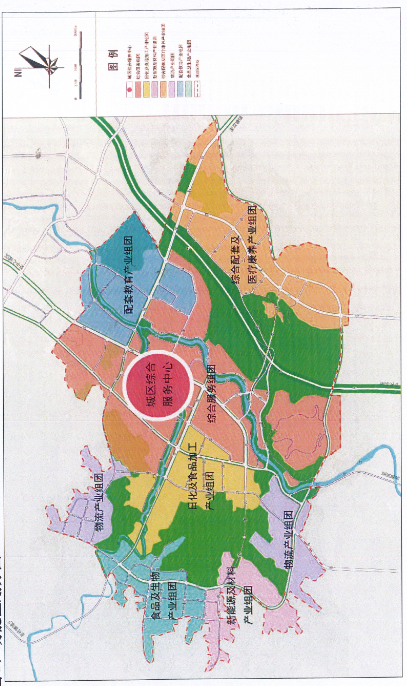 名称联系方式突发事件应急委员会0743-8532226突发事件应急委员会办公室0743-8517023相关成员（单位）相关成员（单位）管委会办公室0743-8532226宣传部0743-8532225政法部0743-8532195财政局0743-8512155吉凤街道0743-8212282吉凤公安分局0743-8519110自然资源分局0743-8532192科学技术和经济发展局0743-8532006商务局0743-8532555文化教育和卫生局0743-8532891社会事务管理局0743-8531116生态环境局0743-8532016住房和城乡建设局0743-8532669农业农村局0743-8531787应急管理局0743-8517023公用事业中心0743-8532668城市管理行政执法大队0743-8513735消防救援大队0743-8532073建设工程质量安全监督站陈站长：13367430310非煤矿山（含尾矿库）专家非煤矿山（含尾矿库）专家非煤矿山（含尾矿库）专家非煤矿山（含尾矿库）专家非煤矿山（含尾矿库）专家非煤矿山（含尾矿库）专家非煤矿山（含尾矿库）专家序号姓名单位专业职称联系电话备注1胡家鲲湖南省地质矿产勘查开发局 405 队物探水工环工程师/物探高级工程师13974330843兼应急预案专家2刘定光湖南柿竹园金属有限责任公司采矿高级工程师158743117553彭溅清湖南省地质矿产勘查开发局 405 队水工环水工环高级工程师/注册岩土工程师13974398517兼风险监测和综合减灾（地震和地质灾害救援）专家4曾健康湖南省地质矿产勘查开发局 405 队地质采矿工程师/地质高级工程师13974330100兼风险监测和综合减灾（地震和地质灾害救援）专家5田宗波湖南省地质矿产勘查开发局 405 队采矿采矿工程师139743515616陈丽辉湖南省有色地质勘查局 245 队水工环水工环高级工程师/ 注册岩土工程师13787900440兼风险监测和综合减灾（地震和地质灾害救援）专家7石远术湘西土家族苗族自治州向阳煤矿煤矿开采工程师139743585538盛建红长沙矿山研究院有限责任公司安全工程高级工程师186848790769张惠军湖南省有色地质勘查局 245 队矿产普查与勘探地质高级工程师13487414038兼风险监测和综合减灾（地震和地质灾害救援）、应急预案专家10张志爱湖南省煤炭地质勘察院采矿采矿高级工程师/水工环地质工程师13407310508危险化学品（烟花爆竹）专家危险化学品（烟花爆竹）专家危险化学品（烟花爆竹）专家危险化学品（烟花爆竹）专家危险化学品（烟花爆竹）专家危险化学品（烟花爆竹）专家危险化学品（烟花爆竹）专家序号姓名单位专业职称联系电话备注1粟好进湖南化工设计院有限公司化学工程高级工程师133074826262宾千帆湖南化工设计院有限公司化学工程高级工程师135743397923叶雪良湖南化工设计院有限公司化工工艺高级工程师132788998784余晖湖南安全生产科学研究有限公司化学工程高级工程师133195159915黎骎湖南泰新诺卫安全技术有限公司化学工程高级工程师139733479656曹领湖南德立安全环保科技有限公司化学工程总工程师186847398077高峰吉首大学应用化学高级工程师159074305578龚学华湘西自治州七一磷化有限公司化学工程化工工程师/注册安全工程师13574339792兼八大行业、火灾防治、应急预案专家工贸八大行业专家工贸八大行业专家工贸八大行业专家工贸八大行业专家工贸八大行业专家工贸八大行业专家工贸八大行业专家序号姓名单位专业职称联系电话备注1李军酒鬼酒股份有限公司机械电力注册安全工程师137621087592杨永刚湘西鹤盛原烟发展有限责任公司电机电器注册安全工程师139743888963龚健酒鬼酒股份有限公司化学教育注册安全工程师134878382594伍升红湘西华林矿业有限公司化学工程矿业工程注册安全工程师/ 安全评价师13974337018兼非煤矿山专家5王光锋湖南雷鸣西部民爆有限公司弹药工程工程师15080886756风险监测和综合减灾（地震和地质灾害救援）专家风险监测和综合减灾（地震和地质灾害救援）专家风险监测和综合减灾（地震和地质灾害救援）专家风险监测和综合减灾（地震和地质灾害救援）专家风险监测和综合减灾（地震和地质灾害救援）专家风险监测和综合减灾（地震和地质灾害救援）专家风险监测和综合减灾（地震和地质灾害救援）专家序号姓名单位专业职称联系电话备注1全德辉湖南省地震局矿山测量高级工程师180073137732童迎世湖南省地震局物探高级工程师135748811873周春风湖南省有色地质勘查局 245 队水文地质与工程地质高级工程师131074376064刘伟湖南省地质矿产勘查开发局 405 队地质调查与矿产勘查高级工程师（研究员级）137621677705周建新湖南省地质矿产勘查开发局 405 队水工环地质高级工程师139074301206陈振刚湖南省地质矿产勘查开发局 405 队水工环地质高级工程师139074385127吴永胜湖南省有色地质勘查局 245 队地质调查与矿产勘查高级工程师150743399958杜胜东湖南省地质矿产勘查开发局 405 队水工环地质高级工程师13707432858火灾防治专家火灾防治专家火灾防治专家火灾防治专家火灾防治专家火灾防治专家火灾防治专家序号姓名单位专业职称联系电话备注1曾坚湘西自治州七一磷化有限责任公司化工化工机械工程师13574350315兼危险化学品（烟花爆竹）专家2向魁文湘西州国有林场森林公园管理站林学高级工程师139743395823周兴松湘西自治州林业勘测设计院调查规划设计高级工程师18907438818防汛抗旱专家防汛抗旱专家防汛抗旱专家防汛抗旱专家防汛抗旱专家防汛抗旱专家防汛抗旱专家序号姓名单位专业职称联系电话备注1刘凯湘西州水利水电勘测设计研究院水利高级工程师199074350662满益强湘西州水利水电勘测设计研究院水利高级工程师135743086173肖新华湘西州水利水电勘测设计研究院水利高级工程师177743416164杨景森湘西州水利水电勘测设计研究院水利工程师150074099695龚义好湘西州水文水资源勘测中心水文高级工程师189743289706龙先鹏湘西州水文水资源勘测中心水文高级工程师18974328961应急预案专家应急预案专家应急预案专家应急预案专家应急预案专家应急预案专家应急预案专家序号姓名单位专业职称联系电话备注1何新宇湖南中天青鼎工程科技有限公司矿山机电工程/机电一体化电气高工/注册安全工程师/二级评价师13507478909兼八大行业专家2欧国大湖南蓝天勘察设计有限公司地质专业采矿工程师/注册安全工程师/安全评价师182735663883李向阳南华大学资源环境与安全工程学院安全工程教授/注册安全工程师/安全评价师13786480277兼八大行业专家科技信息化专家科技信息化专家科技信息化专家科技信息化专家科技信息化专家科技信息化专家科技信息化专家序号姓名单位专业职称联系电话备注1何东波南京工大安全技术产业研究院有限公司计算机网络高级应用工程师139743883052唐赞玉吉首大学计算机讲师13974369947一、湘西高新技术产业开发区管委会一、湘西高新技术产业开发区管委会一、湘西高新技术产业开发区管委会一、湘西高新技术产业开发区管委会序号品名规格数量1应急物资储备柜个62抛投器个63钢瓶个64安全绳（20）米国际条125强光灯把126喊话器（雷公山）个67头灯个128太阳能爆闪灯（底座加灯）套69森林防灭火手套付5010警戒线盒5011消防铲把3012救生绳（30）米条30(多加手漂30个)13自动充气膨胀救生衣件1214救生圈个3015腰带个12二、吉凤街道二、吉凤街道二、吉凤街道二、吉凤街道序号品名规格数量1应急物资储备柜个62自动充气膨胀救生衣件123救生圈个304救生绳（30）米条305腰带个126森林防灭火手套付27警戒线盒2三、双河社区三、双河社区三、双河社区三、双河社区序号品名规格数量1抛投器个12钢瓶个13安全绳（20）米国际条24强光灯把25喊话器（雷公山）个16头灯个27太阳能爆闪灯（底座加灯）套18森林防灭火手套付89警戒线盒810消防铲把5四、牯牛坪社区四、牯牛坪社区四、牯牛坪社区四、牯牛坪社区序号品名规格数量1抛投器个12钢瓶个13安全绳（20）米国际条24强光灯把25喊话器（雷公山）个16头灯个27太阳能爆闪灯（底座加灯）套18森林防灭火手套付89警戒线盒810消防铲把5五、湾溪社区五、湾溪社区五、湾溪社区五、湾溪社区序号品名规格数量1抛投器个12钢瓶个13安全绳（20）米国际条24强光灯把25喊话器（雷公山）个16头灯个27太阳能爆闪灯（底座加灯）套18森林防灭火手套付89警戒线盒810消防铲把5六、捧捧坳社区六、捧捧坳社区六、捧捧坳社区六、捧捧坳社区序号品名规格数量1抛投器个12钢瓶个13安全绳（20）米国际条24强光灯把25喊话器（雷公山）个16头灯个27太阳能爆闪灯（底座加灯）套18森林防灭火手套付89警戒线盒810消防铲把5七、木林坪社区七、木林坪社区七、木林坪社区七、木林坪社区序号品名规格数量1抛投器个12钢瓶个13安全绳（20）米国际条24强光灯把25喊话器（雷公山）个16头灯个27太阳能爆闪灯（底座加灯）套18森林防灭火手套付89警戒线盒810消防铲把5八、龙凤社区八、龙凤社区八、龙凤社区八、龙凤社区序号品名规格数量1抛投器个12钢瓶个13安全绳（20）米国际条24强光灯把25喊话器（雷公山）个16头灯个27太阳能爆闪灯（底座加灯）套18森林防灭火手套付89警戒线盒810消防铲把5序号单位召集人及电话职务备注1管委会机关何威（13574341988）队长共25人2吉凤街道游静（17674397771）队长共85人3公安分局邹波（13787929326）队长共50人4执法大队宁心华（15348436618）队长共41人5吉投集团刘嘉敏（13574318442）队长共30人